UNITED STATES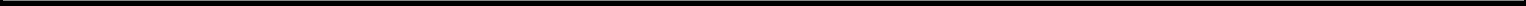 SECURITIES AND EXCHANGE COMMISSIONWashington, D.C. 20549SCHEDULE 13GUnder the Securities Exchange Act of 1934(Amendment No. 2)*ICON PLC(Name of Issuer)Common(Title of Class of Securities)G4705A100(CUSIP Number)December 31, 2016(Date of Event which Requires Filing of this Statement)Check the appropriate box to designate the rule pursuant to which this Schedule is filed:Rule 13d-1(b) [_] Rule 13d-1(c)[_] Rule 13d-1(d)*The remainder of this cover page shall be filled out for a reporting person’s initial filing on this form with respect to the subject class of securities, and for any subsequent amendment containing information which would alter the disclosures provided in a prior cover page.The information required in the remainder of this cover page shall not be deemed to be “filed” for the purpose of Section 18 of the Securities Exchange Act of 1934 (“Act”) or otherwise subject to the liabilities of that section of the Act but shall be subject to all other provisions of the Act (however, see the Notes).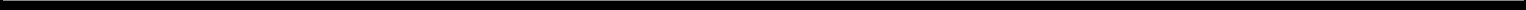 SCHEDULE 13G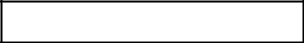 CUSIP No.	G4705A100Item 1.Name of Issuer: ICON PLCAddress of Issuer’s Principal Executive Offices: SOUTH COUNTY BUSINESS PARK, LEOPARDSTOWN DUBLIN 18 IRELANDItem 2.Name of Person Filing: WCM Investment ManagementAddress of Principal Business Office or, if None, Residence: 281 Brooks Street, Laguna Beach, California 92651Citizenship: CaliforniaTitle and Class of Securities: CommonCUSIP No.: G4705A100Item 3.	If this statement is filed pursuant to §§ 240.13d-1(b) or 240.13d-2(b) or (c), check whether the person filing is a:[_]Broker or dealer registered under Section 15 of the Act;[_]Bank as defined in Section 3(a)(6) of the Act;[_]Insurance company as defined in Section 3(a)(19) of the Act;[_]Investment company registered under Section 8 of the Investment Company Act of 1940;[X]An investment adviser in accordance with Rule 13d-1(b)(1)(ii)(E);[_]An employee benefit plan or endowment fund in accordance with Rule 13d-1(b)(1)(ii)(F);[_]A parent holding company or control person in accordance with Rule 13d-1(b)(1)(ii)(G);[_]A savings associations as defined in Section 3(b) of the Federal Deposit Insurance Act (12 U.S.C. 1813);[_]A church plan that is excluded from the definition of an investment company under section 3(c)(14) of the Investment Company Act of 1940;[_]A non-U.S. institution in accordance with Rule 240.13d-1(b)(1)(ii)(J);[_]Group, in accordance with Rule 240.13d-1(b)(1)(ii)(K). If filing as a non-U.S. institution in accordance with Rule 240.13d-1(b)(1)(ii) (J), please specify the type of institution: ______Item 4.	OwnershipAmount Beneficially Owned: 3,533,081Page 3 of 5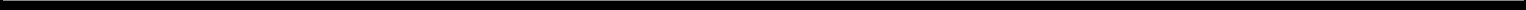 Percent of Class: 6.43%Number of shares as to which such person has:Sole power to vote or to direct the vote: 3,533,081Shared power to vote or to direct the vote: 0Sole power to dispose or to direct the disposition of: 3,533,081Shared power to dispose or to direct the disposition of: 0Item 5.	Ownership of Five Percent or Less of a Class.If this statement is being filed to report the fact that as of the date hereof the reporting person has ceased to be the beneficial owner of more than five percent of the class of securities, check the following [ ].SIGNATUREAfter reasonable inquiry and to the best of my knowledge and belief, I certify that the information set forth in this statement is true, complete and correct.Dated: February 8, 2017/s/ SignatureName/Title David A. Brewer, Chief Compliance OfficerThe original statement shall be signed by each person on whose behalf the statement is filed or his authorized representative. If the statement is signed on behalf of a person by his authorized representative (other than an executive officer or general partner of this filing person), evidence of the representative's authority to sign on behalf of such person shall be filed with the statement, provided, however, that a power of attorney for this purpose which is already on file with the Commission may be incorporated by reference. The name and any title of each person who signs the statement shall be typed or printed beneath his signature.Attention: Intentional misstatements or omissions of fact constitute Federal criminal violations (See 18 U.S.C. 1001).Page 5 of 5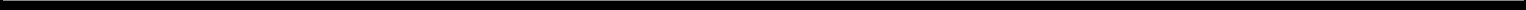 1Names of Reporting PersonsNames of Reporting PersonsNames of Reporting PersonsWCM Investment ManagementWCM Investment ManagementWCM Investment Management2Check the appropriate box if a member of a Group (see instructions)Check the appropriate box if a member of a Group (see instructions)Check the appropriate box if a member of a Group (see instructions)(a) [ ](b) [ ]3Sec Use OnlySec Use Only4Citizenship or Place of OrganizationCitizenship or Place of OrganizationCitizenship or Place of OrganizationCaliforniaCalifornia5Sole Voting Power3,533,081Number ofNumber ofNumber of6Shared Voting PowerSharesSharesShares0BeneficiallyBeneficiallyBeneficially0Owned by EachOwned by EachOwned by Each7Sole Dispositive PowerReporting PersonReporting PersonReporting PersonWith:With:3,533,0818Shared Dispositive Power09Aggregate Amount Beneficially Owned by Each Reporting PersonAggregate Amount Beneficially Owned by Each Reporting PersonAggregate Amount Beneficially Owned by Each Reporting Person3,533,0813,533,08110Check box if the aggregate amount in row (9) excludes certain shares (See Instructions)Check box if the aggregate amount in row (9) excludes certain shares (See Instructions)Check box if the aggregate amount in row (9) excludes certain shares (See Instructions)[ ]11Percent of class represented by amount in row (9)Percent of class represented by amount in row (9)Percent of class represented by amount in row (9)6.43%12Type of Reporting Person (See Instructions)Type of Reporting Person (See Instructions)Type of Reporting Person (See Instructions)IAPage 2 of 5Item 6.Ownership of more than Five Percent on Behalf of Another Person.Item 7.Identification and classification of the subsidiary which acquired the security being reported on by the parent holding company orcontrol person.Item 8.Identification and classification of members of the group.Item 9.Notice of Dissolution of Group.Item 10.Certifications.Page 4 of 5